Αγαπητοί γονείς, Σας ενημερώνουμε ότι από το έτος 2018-2019 οι μαθητές που επιθυμούν να εγγραφούν ή να μετεγγραφούν ή να ανανεώσουν  την εγγραφή τους σε οποιοδήποτε ΓΕΛ ή ΕΠΑΛ υποβάλλουν οι γονείς τους ή οι κηδεμόνες τους ηλεκτρονική αίτηση εγγραφής από 14η  Μαΐου και ώρα 10:00 έως την 31η Μαΐου και ώρα 14:00Η ηλεκτρονική αίτηση εγγραφής γίνεται στην ηλεκτρονική πλατφόρμα https://e-eggrafes.minedu.gov.gr με τους κωδικούς ΓΓΠΣ (taxis). Αν κάποιος από σας δεν διαθέτει κωδικούς taxis τότε πρέπει να προβείτε σε όλες τις απαραίτητες ενέργειες προκειμένου να τους αποκτήσετε έγκαιρα.Ηλεκτρονική αίτηση εγγραφής θα κάνουν οι γονείς των μαθητών που φοιτούν κατά το τρέχον σχολικό έτος στη Γ’ Γυμνασίου και Α’ και Β’ Λυκείου. Κατά την είσοδό τους στο e-eggrafes μπορούν να δηλώσουν σε ποιο σχολείο θέλουν να φοιτήσει το παιδί τους, Μουσικό Λύκειο, Γενικό Λύκειο ή ΕΠΑΛ καθώς και την ομάδα προσανατολισμού που θέλουν να ακολουθήσει (για μαθητές Β και Γ Λυκείου). Επίσης τα μαθήματα επιλογής, τους τομείς ή τις ειδικότητες των ΕΠΑΛ, στις οποίες δικαιούνται να εγγραφούν.  Η ηλεκτρονική αίτηση εγγραφής υποβάλλεται από τον κηδεμόνα που έχει δηλωθεί στο πληροφοριακό σύστημα Myschool του σχολείου. Στην περίπτωση που τα στοιχεία κάποιου γονέα ή κηδεμόνα αναγράφονται στο ΓΠΣΣ με λατινικούς χαρακτήρες, θα πρέπει να ενημερωθεί η Διεύθυνση του σχολείου για να προβεί στην ενημέρωση των παραπάνω στοιχείων στο πληροφοριακό σύστημα Myschool.Κατά την υποβολή της ηλεκτρονικής εγγραφής καταχωρίζονται στοιχεία όπως:Το  e-mail του  κηδεμόνα ή του/της  ενήλικου/ης  μαθητή/τριας Τα ατομικά στοιχεία του κηδεμόνα Η  τάξη την οποία ολοκλήρωσαν οι μαθητές/τριες και τους δίνει τη δυνατότητα να εγγραφούν στο ΓΕ.Λ.- ΕΠΑ.Λ., το σχολείο προέλευσης και το τελευταίο έτος φοίτησης α. Η επιλογή για εγγραφή στην Α΄ Τάξη, Β’ Τάξη, Γ’ Τάξη ημερήσιων και εσπερινών ΓΕ.Λ. και Δ’ εσπερινών ΓΕΛ. β. Η επιλογή για εγγραφή στην Α’ Τάξη ή στον τομέα της Β’ Τάξης ή στην ειδικότητα της Γ’ Τάξης ημερήσιων και εσπερινών ΕΠΑ.Λ. ή  της Δ΄ τάξης  εσπερινών ΕΠΑ.Λ.5)  Η επιλογή έως  τριών (3) ΕΠΑ.Λ.   6)  Τα ατομικά στοιχεία του/της  μαθητή/τριας 7) Ο Αριθμός Μητρώου (Α.Μ.) μαθητή/τριας (ο οποίος αναγράφεται στον έλεγχο προόδου, στο Ατομικό Δελτίο μαθητή κλπ) Αφού καταταγούν σε ΓΕΛ ή ΕΠΑΛ ή Μουσικό Λύκειο οι ενδιαφερόμενοι θα ενημερωθούν μέσω της εφαρμογής e-eggrafes και οφείλουν να παρουσιαστούν για την οριστική εγγραφή, προσκομίζοντας τα απαραίτητα κατά περίπτωση δικαιολογητικά, για τα μεν Γενικά Λύκεια μέχρι 11/9 ενώ για τα ΕΠΑΛ από 27 εώς 29/6.Έχετε τη δυνατότητα μέσα στη συγκεκριμένη ημερομηνία (14-31/5) να αλλάξετε ή διαγράψετε την αίτηση σας.Γονείς ή κηδεμόνες οι οποίοι δεν έχουν ολοκληρώσει τις απαιτούμενες ενέργειες προκειμένου να ρυθμίσουν τη νόμιμη διαμονή τους στη χώρα, την Ηλεκτρονική Αίτηση Εγγραφής-Δήλωση Προτίμησης μπορεί να υποβάλει ο/η Διευθυντής/ντρια του Γυμνασίου για όσους/ες φοιτούν στη Γ΄ Γυμνασίου και ο/η Διευθυντής/ντρια ΓΕ.Λ.-ΕΠΑ.Λ., για όλες τις τάξεις Λυκείου, με τους προσωπικούς του κωδικούς ΓΓΠΣ (taxis), αφού oι ενήλικοι/κες μαθητές/τριες ή οι κηδεμόνες τους αν είναι ανήλικοι/κες τον/την εξουσιοδοτήσουν γι’ αυτή τη διαδικασία και υποβάλλοντας υπεύθυνη δήλωση, σημειώνοντας α) τον αριθμό πρωτοκόλλου της αίτησης την οποία έχουν καταθέσει προκειμένου για τη ρύθμιση της νόμιμης διαμονής τους στη χώρα και β) ότι δεν έχουν ολοκληρώσει τις απαιτούμενες ενέργειες για τη νόμιμη διαμονή τους στη χώρα. Σας εφιστούμε την προσοχή ότι ο γονέας και ο κηδεμόνας  με τους κωδικούς του οποίου έχει γίνει η  e-εγγραφή πρέπει να φαίνεται ως γονέας ή κηδεμόνας του παιδιού στο πληροφοριακό σύστημα my school.                                                                                                  Η   ΔΙΕΥΘΥΝΤΡΙΑ     ΑΘΗΝΑ ΜΥΤΑΡΑ                                                                                                            ΠΕ02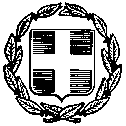 ΕΛΛΗΝΙΚΗ ΔΗΜΟΚΡΑΤΙΑΥΠΟΥΡΓΕΙΟ ΠΑΙΔΕΙΑΣ ΕΡΕΥΝΑΣ ΚΑΙ ΘΡΗΣΚΕΥΜΑΤΩΝΠΕΡΙΦΕΡΕΙΑΚΗ Δ/ΝΣΗ Α/ΘΜΙΑΣ ΚΑΙ Β/ΘΜΙΑΣ ΕΚΠ/ΣΗΣ ΣΤΕΡΕΑΣ ΕΛΛΑΔΑΣΔ.Δ.Ε. ΦΩΚΙΔΑΣΜΟΥΣΙΚΟ ΣΧΟΛΕΙΟ ΑΜΦΙΣΣΑΣΑΘ.ΓΚΕΛΕΣΤΑΘΗ 1333100 ΑΜΦΙΣΣΑΤΗΛ: 2265022995/2265023886FAX: 2265023886                Άμφισσα, 11-5-2018